Муниципальное казённое дошкольное образовательное учреждениедетский сад «Ёлочка» п. Говорково663463, п. Говорково, Богучанского района, Красноярского края, ул. Таёжная 17тел 8-953-853-15-39, elochka.11.@mail.ru 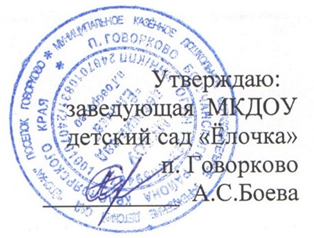 МОДЕЛЬ  ПСИХОЛОГИЧЕСКОЙ СЛУЖБЫ МКДОУ д\с «Ёлочка» п. ГоворковоМОДЕЛЬ  ПСИХОЛОГИЧЕСКОЙ СЛУЖБЫ МКДОУ д\с «Ёлочка» п. Говорково повышение эффективности функционирования психологической службы МКДОУобеспечение доступности получения психолого-педагогической помощи всем участникам образовательных отношенийУровень управления психологической службой МКДОУ д\с «Ёлочка» п.ГоворковоУровень управления психологической службой МКДОУ д\с «Ёлочка» п.ГоворковоУровень управления психологической службой МКДОУ д\с «Ёлочка» п.ГоворковоУровень управления психологической службой МКДОУ д\с «Ёлочка» п.ГоворковоАдминистрация МКДОУАдминистрация МКДОУАдминистрация МКДОУАдминистрация МКДОУОрганизационно-правовой Нормативно-правовая база для регламентации деятельности ПСО в ДОУ; Организация равномерного распределения функциональных обязанностей специалистов ПСО в ДОУ. Организационно-правовой Нормативно-правовая база для регламентации деятельности ПСО в ДОУ; Организация равномерного распределения функциональных обязанностей специалистов ПСО в ДОУ. Психолого-педагогический Проектирование психологически безопасной образовательной среды; Психолого-педагогическое и методическое сопровождение реализации основных и дополнительных программ; Оказание психолого-педагогической помощи всем целевым группам. Мониторинговый Оценка эффективности психологопедагогического сопровождения в ДОУ. Структура психологической службы МКДОУ Структуры, обеспечивающие ПС ДОУ - педагог-психолог, воспитатели групп, старший воспитатель, Консультационный пункт. Структуры, с которыми взаимодействует ПС ДОУ –   (КГБУ КЦСОН СО «Богучанский», отдел опеки и попечительства, отдел МВД по Богучанскому району: ОПДН.Структура психологической службы МКДОУ Структуры, обеспечивающие ПС ДОУ - педагог-психолог, воспитатели групп, старший воспитатель, Консультационный пункт. Структуры, с которыми взаимодействует ПС ДОУ –   (КГБУ КЦСОН СО «Богучанский», отдел опеки и попечительства, отдел МВД по Богучанскому району: ОПДН.Структура психологической службы МКДОУ Структуры, обеспечивающие ПС ДОУ - педагог-психолог, воспитатели групп, старший воспитатель, Консультационный пункт. Структуры, с которыми взаимодействует ПС ДОУ –   (КГБУ КЦСОН СО «Богучанский», отдел опеки и попечительства, отдел МВД по Богучанскому району: ОПДН.Структура психологической службы МКДОУ Структуры, обеспечивающие ПС ДОУ - педагог-психолог, воспитатели групп, старший воспитатель, Консультационный пункт. Структуры, с которыми взаимодействует ПС ДОУ –   (КГБУ КЦСОН СО «Богучанский», отдел опеки и попечительства, отдел МВД по Богучанскому району: ОПДН.